Перечень муниципального имущества, предназначенного для передачи в пользование субъектам малого и среднего предпринимательства и самозанятым гражданамМО Киевское сельское поселение№Наименование имуществаАдресПлощадьКадастровый номерХарактеристикаХарактеристикаФотоФото1.помещениеРоссийская Федерация, Ростовская обл., Кашарский м.р., Киевское с.п. с. Верхнегреково, ул. Школьная, д.16, помещение 749,261:16:0020102:490Помещение находится в одноэтажном здании. Крыша шиферная, стены кирпичные, полы дощатые, оконные и дверные проемы деревянные. Имеется электроосвещение. Отопление отсутствует.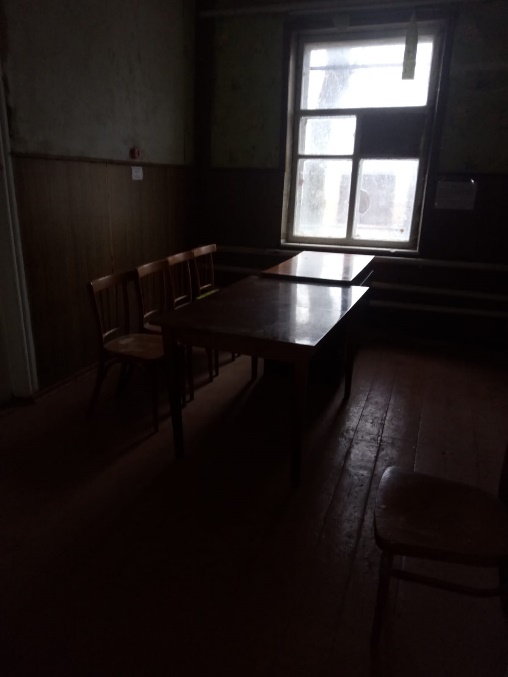 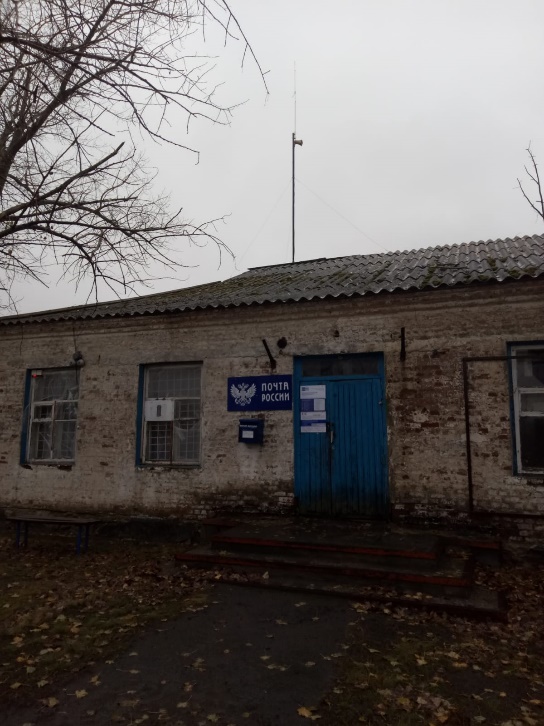 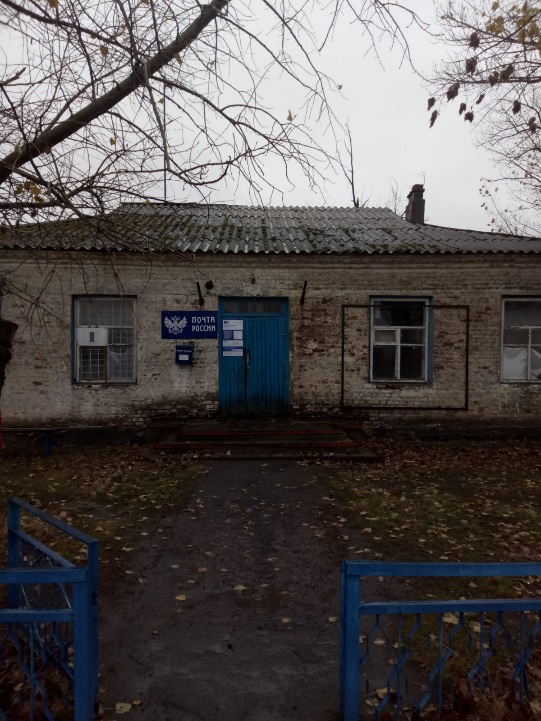 